IcelandIcelandIcelandJune 2029June 2029June 2029June 2029MondayTuesdayWednesdayThursdayFridaySaturdaySunday123The Seamen’s Day4567891011121314151617Icelandic National Day18192021222324252627282930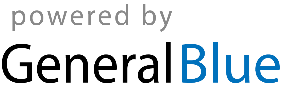 